besteller:datum:      aankoop van:aankoop van:Straddle CarrierStraddle Carrierbij de firma:bij de firma:met bestelbonnr.:met bestelbonnr.:1. Het bestelde moet aan volgende voorwaarden voldoen:Voor deze bestelling moeten alle vigerende wetten en reglementen inzake veiligheid, hygiëne en ergonomie, en inzonderheid deze vervat in het Algemeen Reglement voor de Arbeidsbescherming en de Codex over het Welzijn op het Werk nageleefd worden;Alle veiligheidswaarborgen bieden om de werknemers te beschermen tegen de aantoonbare risico's;Goed zichtbare, duidelijke en ondubbelzinnige aanwijzingen betreffende het doel en de werkingszin van elk bedieningsorgaan bevatten. De op het arbeidsmiddel aangebrachte instructies moeten in het Nederlands opgesteld zijn. De leverancier moet volledige, duidelijke en Nederlandstalige instructies betreffende de werking, de gebruikswijze, de inspectie en het onderhoud van het voorwerp van de bestelling aan de cliënt overmaken;Indien het bestelde onderhevig is aan Europese economische richtlijnen (Machines, laagspanning, EMC,e.d.), moeten deze toegepast worden:machines moeten voldoen aan de essentiële veiligheidseisen van het K.B. van 12 augustus 2008 (Europese richtlijn 2006/42/EG).niet-voltooide machines dienen vergezeld te worden van een duidelijk inbouwhandleiding.de nodige EG-verklaringen van overeenkomst in het kader van de wetgeving op het vrije handelsverkeer moeten bijgeleverd worden. De noodzakelijke CE-markering moet aangebracht zijn.het technisch constructie dossier moet, op eenvoudig verzoek, in te kijken zijnArbeidsmiddelen voldoen aan de codex Welzijn op het Werk, boek IV, bijlagen IV.2-1 en IV.2-2 betreffende het gebruik van arbeidsmiddelen;Indien het om mobiele arbeidsmiddelen gaat, voldoen aan de codex Welzijn op het Werk, boek IV, titel 3;Indien het om arbeidsmiddelen voor het hijsen of heffen van lasten gaat, voldoen aan de codex Welzijn op het Werk, boek IV, titel 4;Indien het om arbeidsmiddelen voor werken op hoogte gaat, voldoen aan de codex Welzijn op het Werk, boek IV, titel 4;Indien het om persoonlijke beschermingsmiddelen gaat, voldoen aan de bepalingen opgenomen in de codex Welzijn op het Werk, boek IX, titel 2;Indien het over collectieve bescherming gaat (al dan niet inbegrepen in de bestelling maar geen deel uitmakend van het arbeidsmiddel), voldoen aan de bepalingen opgenomen in de codex Welzijn op het Werk, boek IX, titel 1;2. Het bestelde moet ook voldoen aan volgende bijkomende veiligheidseisen:Hefvermogen en eigengewicht worden duidelijk en onuitwisbaar op het toestel aangeduid.Informatie die belangrijk is voor het gebruik moet aangegeven zijn op het toestel.De positie van het zwaartepunt van het toestel is terug te vinden in de handleiding.Het toestel moet met een geveerde zetel, op gewicht instelbaar en met een ergonomische zitting, uitgerust worden.Elke zitplaats is uitgerust met een gordel die de persoon bij botsingen of kantelen in de stoel houdt.Een pictogram voor de verplichting tot gordeldracht moet aangebracht worden in de cabine.De hoogte tussen de onderzijde van het beschermdak en het zitreferentiepunt van de zetel, moet minimaal 100cm zijn, een afstand van 104cm wordt aangewezen.De machine is conform ISO 2631 betreffende lichaamstrillingen en ISO 5349 betreffende hand-armtrillingenHet toestel moet voorzien zijn van een automatische lastbegrenzer.De machine moet uitgerust zijn met een actief stabiliteitssysteem, dat ingrijpt op de werking van de straddlecarrier. Bij instabiliteit moet er minstens ingegrepen worden op de volgende parameters: 	rijsnelheid, hijssnelheid van de spreader en automatische remwerking.De machine moet uitgerust zijn met een akoestisch en visueel instabiliteitsalarm. De opvolging van de stabiliteit gebeurt ten minste volgens onderstaande parameters: rijsnelheid, bochtstraal en spreaderhoogte.Afhankelijk van de spreaderhoogte moet de maximale rijsnelheid van de machine automatisch aangepast wordenUitlaatgassen mogen de bestuurder en de in de onmiddellijke nabijheid werkende arbeiders niet hinderen.Elk bedieningsorgaan (knop, schakelaar, hendel,…) is voorzien van een markering (Nederlandstalige tekst en/of pictogram) die zijn functie weergeeft.Ter hoogte van de vulopening van de brandstof moet duidelijk vermeld worden welke brandstof en eventuele additieven (met vermelding van verhouding) moeten gebruikt worden.Een claxon moet voorzien zijn.Een intermitterend geluidssignaal moet voorzien zijn dat aangeeft wanneer het toestel vertrekt, zowel voor- als achterwaarts, zodat de omgeving hiervoor verwittigd wordt. Dit signaal dient na enkele seconden uit te gaan.Het toestel is voorzien van voldoende en efficiënte verlichting:In beide rijrichtingenZodat de spreader gemakkelijk gepositioneerd kan wordenDe straddle carrier moet voorzien zijn van signalisatielichten zichtbaar voor andere straddle bestuurders en werknemers op de begane grond, respectievelijk ter hoogte van de buffers en ter hoogte van het topframeHet toestel dient een volledige cabine te hebben. De cabine moet bescherming bieden tegen lawaai, weersinvloeden, schadelijke gassen en stoffen. De cabine moet voorzien zijn van een degelijke klimatisatie.Er moeten maatregelen genomen worden zodat de bestuurder zo weinig mogelijk hinder ondervindt van het zonlicht of reflectie ervan in de cabineruiten.Er zijn voorzieningen die bevuiling kunnen verwijderen, zodat de zichtbaarheid vanuit de cabine maximaal blijft in alle weersomstandigheden.De cabine moet zo ontworpen en gepositioneerd zijn dat het zicht op de achterkant, spreader en omgeving zo weinig mogelijk belemmerd wordt;Het beschermrooster of de cabine moet de bestuurder beschermen tegen de risico's van vallende voorwerpen.  Wanneer geen metalen beschermrooster wordt toegepast, moet een attest o.d. worden bijgevoegd dat duidelijk aangeeft welke belasting de bovenbedekking kan dragen.Alle vloeren van hangende cabines moeten zo uitgevoerd zijn dat ze in alle omstandigheden (o.a. bij betreden, onderhoud, reinigen,…), kunnen weerstaan aan de druk die optreedt door erop te staan en aan de impact van een persoon die erop valt.Voor glazen vloerdelen moet een certificaat (met een vermelding naar de norm DIN18008-5 of gelijkwaardig) aangeleverd worden waarbij wordt bevestigd dat deze geschikt zijn om er op te kunnen staan.Glazen vloerdelen die, volgens het certificaat, geschikt zijn om te betreden, moeten voorzien worden van onderstaand zwart-wit pictogram van min. 6x6cm (het wit mag niet transparant zijn). Dit pictogram moet op een duidelijk zichtbare, maar niet hinderlijke plaats voor de bestuurder aangebracht zijn op het glas
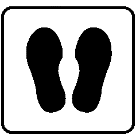 Glazen vloerdelen die niet geschikt zijn om op te gaan staan, moeten voorzien worden van onderstaand rood-wit-zwart pictogram met diameter van min. 6cm (het wit mag niet transparant zijn), dat aangeeft dat het glas niet betreden mag worden. Dit pictogram moet op een duidelijk zichtbare, maar niet hinderlijke plaats voor de bestuurder aangebracht zijn op het glas
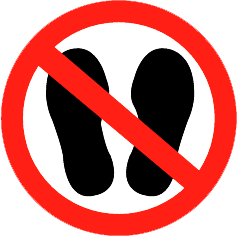 In de handleiding wordt opgeven hoe de reiniging van de glazen delen op een veilige manier dient te gebeuren.De meest geschikte brandblusser wordt in het onmiddellijke bereik van de bediener geplaatst. De bedieningspost is gemakkelijk en veilig toegankelijk. Er moet een tweede toegangsweg voorzien worden waarlangs het toestel in noodgevallen te verlaten is tot op de begane grond. De toegangswegen bestaan uit zo weinig mogelijk verticale ladders en bij voorkeur uit trappen.Alle toegangswegen (bordessen, trappen, ladders, leuningen,…) zijn conform EN 14122, EN 13586 (o.a. leuningen, tussenleuningen, stootplinten, poortjes,…). Hierbij dient rekening gehouden te worden met volgende:Ladders dienen voorzien te zijn van een klimbeveiliging, bij voorkeur een klimkooi.Handgrepen aan ladders en trappen moeten uitkomen op een bordes.Bij een ladder tussen de wielen moet op de wielkassen spatbescherming (v.b.: spatlappen) aangebracht worden om de trap tegen opspattend vuil te beschermen.Volledig gesloten motorcompartimenten moeten voorzien worden van een automatisch brandblussysteem.Op deuren, deksels en luiken worden voorzieningen aangebracht, zodat het knellen van vingers bij het sluiten ervan voorkomen wordt. Handvatten e.d. worden zo gepositioneerd dat zij intuïtief gebruikt worden.Loopvlakken en treden moeten voorzien zijn van voldoende en adequate antislip.Indien passagiers kunnen meerijden, moet een extra zitje, met veiligheidsgordel, voorzien worden in de cabine.Alle elektrische aansluitingen moeten afgeschermd zijn tegen bevuiling, corrosie, water en andere vormen van beschadiging.Het bestaan van dode hoeken moet zo veel mogelijk uitgesloten worden. Waar nodig worden spiegels en/of camera’s geplaatst.Wanneer het directe gezichtsveld van de bestuurder onvoldoende is, moet het toestel uitgerust zijn met adequate hulpmiddelen om de veiligheid van de personen in de omgeving te waarborgen.Op de vier hoeken van de machine dienen knipperlichten (geen zwaailampen) aangebracht te zijn. Het geproduceerde geluid moet in de cabine en op de begane grond, onder en naast het toestel, lager liggen dan 80dB(A).De machine moet in een opvallende kleur of kleurcombinatie uitgevoerd zijn.De buffer onder de cabine moet ver genoeg vooruit steken zodat deze bij een aanrijding de inslag opvangt.In de cabine wordt binnen het bereik van de bediener een noodstop voorzien voor het hijswerk.Bij elke noodstopbediening moet de markering “NOODSTOP” aanwezig zijn. Indien de noodstop maar werkzaam is op een deel van de installatie moet een markering aangebracht worden die duidelijk en ondubbelzinnig aangeeft op welk deel de noodstopbediening betrekking heeft.Bij de levering moet de leverancier aan de cliënt een document bezorgen waarin de naleving van de bij de bestelling geformuleerde voorwaarden en bijkomende veiligheidseisen verantwoord wordt. (codex Welzijn op het Werk, boek IV, Art. 2.7.)naam en handtekening van het hoofd of een adjunct van de GIDPBdatum: OPTIONEELnaam en handtekening van de preventieadviseur van het bedrijfdatum: naam en handtekening van de afgevaardigde van de werkgeverdatum: 